Standing Order Form – 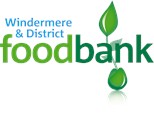 To: Donor bank Sort Code: _____/______/____       Account No: _____________________________Please pay a regular gift of (tick appropriate box)	£2		£5		£25		£100	or other amount		|I wish to donate £ ________ (please also state the amount in words) __________________ each month to Windermere & District Food bank.   Please start on ___ / ___ / ___ and each month until further notice. Signature: _________________________       Date:______/________/20___  Society,  House, Sort code: 16-52-21		Account: 53607921(Insert details of person setting up standing order below):Title: (Mr/Mrs/Dr etc) _______ Name: ____________________________________________Address: _____________________________________________________________________Post code: _________________ Phone: _____________________      Email: _________________________________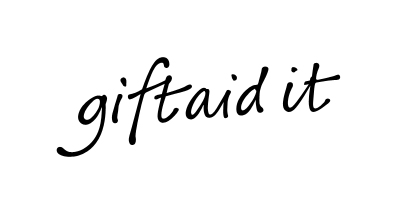 Windermere Foodbank is committed to protecting your privacy and will process your personal data in accordance with current Data Protection legislation. Windermere Foodbank collects information to keep in touch with you and supply you with information relating to our work. To unsubscribe from our newsletter, send an message to the email address above with the word ‘unsubscribe’ in the subject line. A full data privacy statement for financial donors is available from the foodbank on request.